ПАСПОРТ СПЕЦИАЛИСТАДата заполнения « 3 »  октябрь 2023г._______________________________                    (подпись)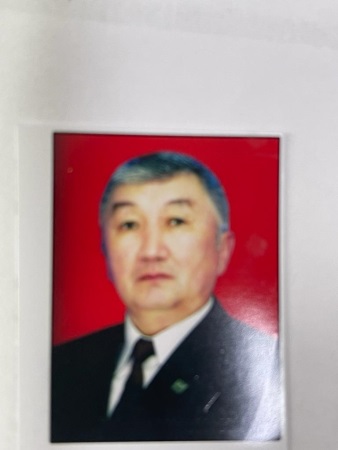 Фамилия      Айтыкеев Фамилия      Айтыкеев Фамилия      Айтыкеев Фамилия      Айтыкеев Имя            Асанкожо       Имя            Асанкожо       Имя            Асанкожо       Имя            Асанкожо       Отчество      АроновичОтчество      АроновичОтчество      АроновичОтчество      АроновичПол                муж  Пол                муж  Пол                муж  Пол                муж  Дата рождения     01.01.1950 г.Дата рождения     01.01.1950 г.Дата рождения     01.01.1950 г.Дата рождения     01.01.1950 г.Место рождения Место рождения Место рождения Место рождения Национальность   кыргыз    Национальность   кыргыз    Национальность   кыргыз    Национальность   кыргыз    Гражданство   кыргызскоеГражданство   кыргызскоеГражданство   кыргызскоеГражданство   кыргызскоеОбразованиеОбразованиеОбразованиеОбразованиеОбразованиеНаименование вуза где учился:Наименование вуза где учился:Ленинградский гос институт театра и музыкиЛенинградский гос институт театра и музыкиЛенинградский гос институт театра и музыкиГод окончания:Год окончания:1981 г.1981 г.1981 г.Государство: Государство: КыргызстанКыргызстанКыргызстанВид аспирантурыВид аспирантурывуз (организация)вуз (организация)Год окончанияГод окончанияГосударство Государство Вид докторантурыВид докторантурывуз (организация)вуз (организация)Год окончанияГод окончанияГосударство Государство Место работыМесто работыМесто работыМесто работыМесто работыГосударствоГосударствоКыргызская РеспубликаКыргызская РеспубликаКыргызская РеспубликаОбластьОбластьОрганизация Организация Должность Должность Наличие ученой степениНаличие ученой степениНаличие ученой степениНаличие ученой степениНаличие ученой степениСтепень (К)Степень (К)Степень (К)Отрасль наукОтрасль наукОтрасль наукШифр специальности (по номенклатуре научных работниковШифр специальности (по номенклатуре научных работниковШифр специальности (по номенклатуре научных работниковДата присуждения Дата присуждения Дата присуждения Степень (Д)Степень (Д)Степень (Д)Отрасль наукОтрасль наукОтрасль наукШифр специальности (по номенклатуре научных работниковШифр специальности (по номенклатуре научных работниковШифр специальности (по номенклатуре научных работниковДата присуждения Дата присуждения Дата присуждения Наличие ученых званийНаличие ученых званийНаличие ученых званийНаличие ученых званийНаличие ученых званийУченое звание (научного сотрудника)Ученое звание (научного сотрудника)Ученое звание (научного сотрудника)СпециальностьСпециальностьСпециальностьУченый совет (академический совет) приУченый совет (академический совет) приУченый совет (академический совет) приДата присвоенияДата присвоенияДата присвоенияУченое звание (доцент/ снс)Ученое звание (доцент/ снс)Ученое звание (доцент/ снс)СпециальностьСпециальностьСпециальностьУченый совет (академический совет) приУченый совет (академический совет) приУченый совет (академический совет) приДата присвоенияДата присвоенияДата присвоенияУченое звание (профессор)Ученое звание (профессор)Ученое звание (профессор)СпециальностьСпециальностьСпециальностьУченый совет (академический совет) приУченый совет (академический совет) приУченый совет (академический совет) приДата присвоенияДата присвоенияДата присвоенияНаличие академических званийНаличие академических званийНаличие академических званийНаличие академических званийНаличие академических званийЗвание Звание Звание ЗваниеЗваниеЗваниеНаучные трудыНаучные трудыНаучные трудыНаучные трудыНаучные трудыОсновные: шифр специальностиОсновные: шифр специальностиОсновные: шифр специальностиОсновные смежные: шифр научной специальностиОсновные смежные: шифр научной специальностиОсновные смежные: шифр научной специальностиОсновные смежные: шифр научной специальностиОсновные смежные: шифр научной специальности1. 2. 1. 2. 1. 2. 1. 2. 1. 2. Дополнительные смежные: шифр научной специальностиДополнительные смежные: шифр научной специальностиДополнительные смежные: шифр научной специальностиДополнительные смежные: шифр научной специальностиДополнительные смежные: шифр научной специальности1.2.3.1.2.3.1.2.3.1.2.3.